                          תאריך עדכון: 16/4/19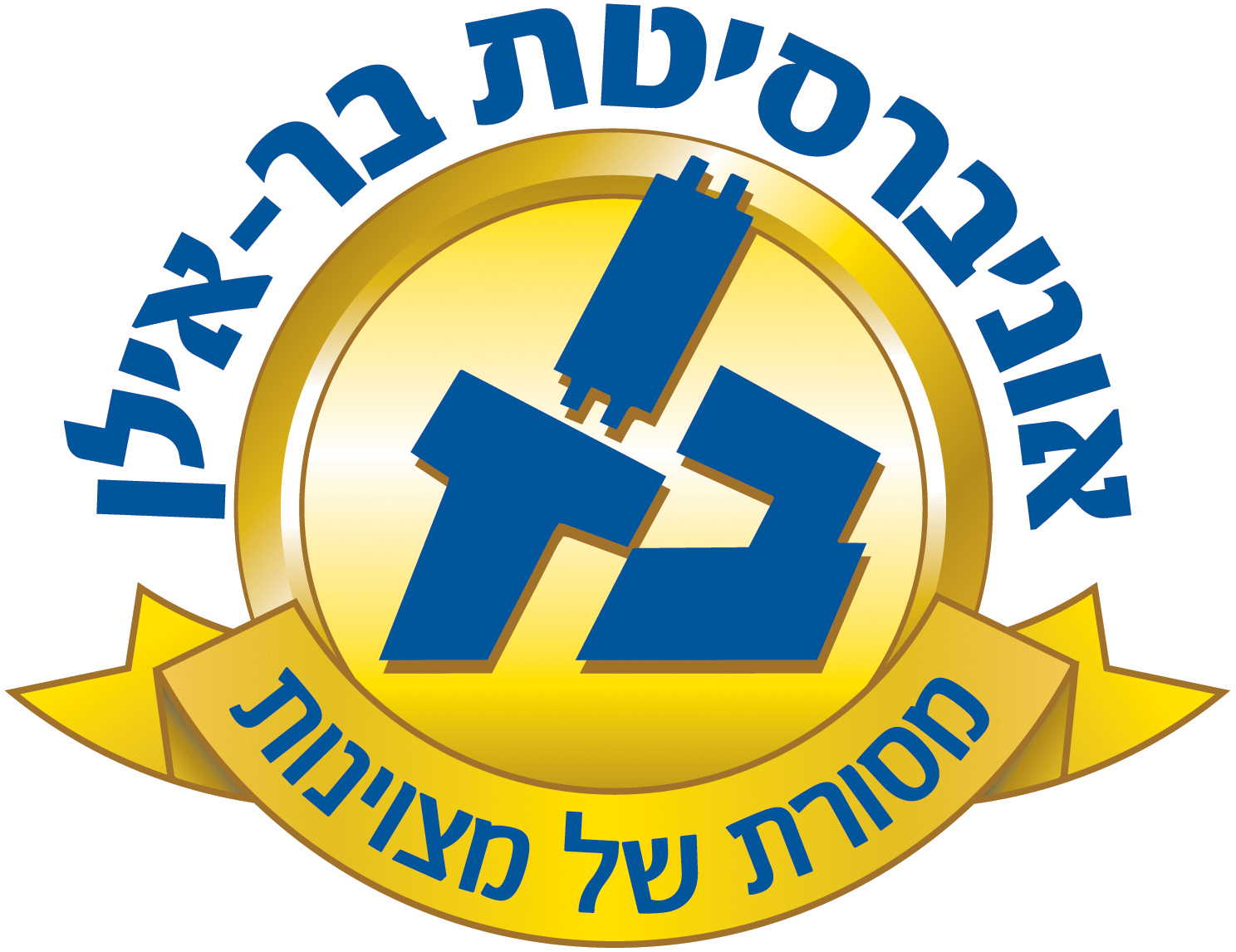 שם ומספר הקורס:מבוא לארכיאולוגיה של א"י בתקופת הברונזה והברזל 16-130-01 סוג הקורס: הרצאהשנת לימודים:   תשפ"א  סמסטר: שנתי         היקף שעות: 2 ש"ש  אתר הקורס באינטרנט:           א. מטרות הקורס (מטרות על / מטרות ספציפיות):להקנות מידע בסיסי אודות הארכיאולוגיה של א"י וסביבותיה בתקופת המקרא – בין סוף התקופה הפריהסטורית לבין סוף תקופת הברזלב. תוכן הקורס: (רציונל, נושאים)קורס זה הנו מבוא כללי לארכיאולוגיה של א"י בתקופה המקראית, מסוף העידן הפרהיסטורי ועד שלהי תקופת הברזל. בקורס ידונו אספקטים כלליים של מדע הארכיאולוגיה, וכן דיונים פרטניים אודות התרבות החומרית של התקופות הכלולות בפרק הזמן הנידון. כל זאת, תוך התייחסות למקורות ואירועים היסטוריים רלוונטיים. הקורס מורכב מהרצאות פרונטאליות (עם הרבה מצגות – עותק למי שרוצה!), סיורים, ובחינה בסוף כל סמסטר. הקורס מיועד לסטודנטים ללא רקע ארכיאולוגי/היסטורי, המתעניינים בארכיאולוגיה של התקופות הקדומות בא"י ובסביבותיה.    מהלך השיעורים: (שיטות ההוראה, שימוש בטכנולוגיה, מרצים אורחים)הרצאות פרונטליות עם מצגות עם חומר ויזואלי. החומר במצגות מחולק לתלמידים ע"פ דרישה. יש לעקוב אחרי, ולהרחיב על החומר הנלמד בכתה ע"פ הביבליוגרפיה הנוספת.     תכנית הוראה מפורטת לכל השיעורים: (רשימה או טבלה כדוגמת המצ"ב)ג. חובות הקורס:     דרישות קדם: אין דרישות מוקדמות חובות / דרישות / מטלות:השתתפות בשיעוריםיש לקרוא את הפרקים הרלוונטיים בספרים להלן, לפי הנלמד בכתההשתתפות בלפחות 1 מתוך 2 הסיורים שניתנים בכל סמסטרמבחן רב-ברירתי (אמריקאי) בסוף סמסטר א וסוף סמסטר ב. רשימות שאלות שמתוכן תילקחנה השאלות למבחן תימסר תוך כדי הקורס. מרכיבי הציון הסופי (ציון מספרי / ציון עובר):ציון מספרי על פי תוצאות המבחניםד. ביבליוגרפיה: (חובה/רשות)     * א. בן-תור (ע.). תשנ"ד. מבוא לארכיאולוגיה של א"י בתקופת המקרא: יחידות 9-1. תל-אביב: האוניברסיטה הפתוחה.* ר. רייך. תשנ"ה. הזמנה לארכיאולוגיה: פרקים בארכיאולוגיה עיונית. תל-אביב: דביר.     ספרי הלימוד (textbooks) וספרי עזר נוספים:  (ניתן לעיין בנוסף לחומר הנקרא)* ח. כצנשטיין ושות' (עורכים). תשמ"ז. האדריכלות בארץ-ישראל בימי קדם. ירושלים: החברה לחקירת א"י ועתיקותיה.* A. Mazar. 1990. Archaeology of the Land of the Bible 10,000-586 BCE. . * C. Renfrew & P. Bahn. 1991. Archaeology. Londonמומלץ גם לעשות את קורס ה-MOOC  שלי: Biblical Archaeology חומר מחייב למבחנים: החומר שנלמד בכתה; החומר מהביבליוגרפיהמס' השיעורנושא השיעורקריאה נדרשת הערות1מבוא כללי לארכיאולוגיהרייך תשנ"ה; בן-תור יחידה 1 (רשות: Renfrew & Bahn)2מבוא כללי לארכיאולוגיהרייך תשנ"ה (רשות: Renfrew & Bahn)3מבוא כללי לארכיאולוגיהרייך תשנ"ה (רשות: Renfrew & Bahn)4סוף העידן הפרהסטוריבן תור, יחידה 25התקופה הניאוליתיתבן תור, יחידה 26התקופה הניאוליתיתבן תור, יחידה 27 התקופה הכלקוליתיתבן תור, יחידה 3 8התקופה הכלקוליתיתבן תור, יחידה 39תקופת הברונזה הקדומהבן תור, יחידה 410תקופת הברונזה הקדומהבן תור יחידה 411תקופת הברונזה הקדומה דבן תור, יחידה 512תקופת הברונזה הקדומה דבן תור, יחידה 5סוף סמסטר א13תקופת הברונזה התיכונהבן תור, יחידה 614תקופת הברונזה התיכונהבן תור, יחידה 615תקופת הברונזה המאוחרתבן תור יחידה 716תקופת הברונזה המאוחרתבן תור יחידה 717תקופת הברונזה המאוחרתבן תור יחידה 718תקופת הברזל אבן תור, יחידה 819תקופת הברזל אבן תור, יחידה 820תקופת הברזל בבן תור, יחידה 921תקופת הברזל בבן תור, יחידה 922תקופת הברזל בבן תור, יחידה 923תקופת הברזל ב'בן תור, יחידה 924תקופת הברזל ב'בן תור, יחידה 9